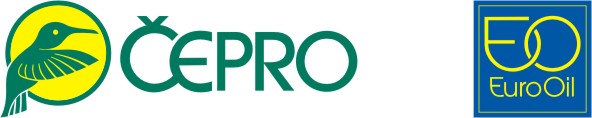 Identifikace zadávacího řízeníZadavatel zahájil užší zadávací řízení dle § 58 zákona č. 134/2016 o zadávání veřejných zakázek ve znění účinném ke dni zahájení zadávacího řízení (dále jen „zákon“) na veřejnou zakázku s názvem Fyzická ochrana skladů PHM a správa poplachových systémů na skladech PHM ČEPRO, a.s., 2019 - 2025 odesláním Oznámení o zahájení zadávacího řízení k uveřejnění. Oznámení o zahájení zadávacího řízení bylo uveřejněno ve Věstníku veřejných zakázek dne 15.11.2018 pod evidenčním číslem formuláře F2018 - 039777. Dne 22.11.2018 byla ve Věstníku veřejných zakázek uveřejněna Oprava Oznámení o zahájení zadávacího řízení pod evidenčním číslem formuláře F2018-040512, dne 20.12.2018 byla ve Věstníku veřejných zakázek uveřejněna Oprava Oznámení o zahájení zadávacího řízení pod evidenčním číslem formuláře F2018-044005.Vybraný dodavatel Vybraným dodavatelem je společnost dodavatelů s názvem „Společnost CENTR GROUP –INDUS PRAHA – LENIA“, která se sestává z níže uvedených dodavatelů:Vedoucí účastník:Název: 	CENTR GROUP, a.s.Sídlo: 	Praha 1, Staré Město, Na příkopě 1096/19IČ: 	26865301Právní forma: akciová společnostDruhý společník:Název: 	INDUS PRAHA, spol. s .r.o.Sídlo: 	Praha 15, Hostivař, U hostivařského nádraží 556/12IČ: 	24210668Právní forma: společnost s ručením omezenýmTřetí společník:Název: 	LENIA spol. s r. o.Sídlo: 	Praha 2, Nové Město, Záhořanského 2008/5IČ: 	41186176Právní forma: společnost s ručením omezenýmSeznam dokladů, kterými vybraný dodavatel prokazoval kvalifikaci, u požadované profesní způsobilosti podle § 77 odst. 2, ekonomické kvalifikace a technické kvalifikace údaje rozhodné pro prokázání splnění jednotlivých kritérií kvalifikaceProkazování kvalifikace postupem podle § 83 zákona prostřednictvím jiné osoby:Závěr posouzení splnění podmínek účasti:Komise jmenovaná zadavatelem provedla splnění podmínek účasti a konstatovala, že nabídka výše uvedeného dodavatele splňuje podmínky účasti v zadávacím řízení.Seznam dokladů nebo vzorků, jejichž předložení je podmínkou uzavření smlouvy, pokud si je zadavatel vyhradil podle § 104 písm. a) zákonaZadavatel požaduje po vybraném dodavateli níže uvedené další podmínky pro uzavření smlouvy na plnění veřejné zakázky. Nesplnění těchto podmínek pro uzavření smlouvy je důvodem pro vyloučení dodavatele dle § 48 odst. 2 písm. a) zákona.PojištěníZadavatel požaduje před uzavřením smlouvy na plnění veřejné zakázky předložení dokladu prokazujícího existenci pojištění odpovědnosti za škodu způsobenou vybraným dodavatelem třetí osobě. Roční pojistné krytí musí činit minimálně 10 mil. Kč pro jeden případ a minimálně 100 mil. Kč ročně celkem.Ochrana utajovaných informacíZadavatel požaduje před uzavřením smlouvy na plnění veřejné zakázky předložení dokladu prokazujícího schopnost dodavatele zabezpečit ochranu utajovaných informací ve stupni VYHRAZENÉ dle zákona č. 412/2005 Sb., o ochraně utajovaných informací a o bezpečnostní způsobilosti, ve znění pozdějších předpisů (dále jen „zákon o ochraně utajovaných informací“). Vybraný dodavatel předloží:písemné prohlášení podnikatele dle § 15a zákona o ochraně utajovaných informací, neboOsvědčení podnikatele dle § 54 zákona o ochraně utajovaných informacíOchrana osobních údajůZadavatel požadoval, aby před uzavřením smlouvy na plnění veřejné zakázky předložil vybraný dodavatel návrh Smlouvy o zpracování osobních údajů, které budou zpracovávány a předávány mezi zadavatelem a vybraným dodavatelem při plnění smlouvy na veřejnou zakázku.Návrh smlouvy podepsaný osobou oprávněnou jednat za či zastupovat vybraného dodavatele předložil vybraný dodavatel ve znění, které bylo přílohou č. 11 výzvy k podání nabídek, již ve své nabídce.Výsledek zkoušek vzorků, pokud si je zadavatel vyhradil podle § 104 písm. b) zákonaZadavatel si nevyhradil zkoušky vzorků podle § 104 písm. b) zákona.název dokumentu:VÝSLEDEK POSOUZENÍ SPLNĚNÍ PODMÍNEK ÚČASTI VYBRANÉHO DODAVATELEzadavatel:ČEPRO, a.s.se sídlem Dělnická 213/12, Holešovice,170 00 Praha 7IČO: 60193531, DIČ: CZ60193531sp. zn.: B 2341 vedená u Městského soudu v Prazespolečně zastoupen:Mgr. Janem Duspěvou – předsedou představenstva; aIng. Františkem Todtem – členem představenstvanázev zakázky:Fyzická ochrana skladů PHM a správa poplachových systémů na skladech PHM ČEPRO, a.s., 2019 - 2025číslo evid. z VVZ / druh:Z2018 – 039777; nadlimitní zakázka v užším řízeníč. zakázky zadavatele:239/18/OCNZákladní způsobilost - CENTR GROUP, a.s.Základní způsobilost - CENTR GROUP, a.s.Základní způsobilost - CENTR GROUP, a.s.Základní způsobilost - CENTR GROUP, a.s.Základní způsobilost dleNázev dokladuZe dneKvalifikace prokázána§ 74 odst. 1 písm. a) zákonaVýpis ze seznamu kvalifikovaných dodavatelů5.11.2018ANO§ 74 odst. 1 písm. b) zákonaVýpis ze seznamu kvalifikovaných dodavatelů5.11.2018ANO§ 74 odst. 1 písm. c) zákonaVýpis ze seznamu kvalifikovaných dodavatelů5.11.2018ANO§ 74 odst. 1 písm. d) zákonaVýpis ze seznamu kvalifikovaných dodavatelů5.11.2018ANO§ 74 odst. 1 písm. e) zákonaVýpis ze seznamu kvalifikovaných dodavatelů5.11.2018ANOZákladní způsobilost - INDUS PRAHA, spol. s .r.o.Základní způsobilost - INDUS PRAHA, spol. s .r.o.Základní způsobilost - INDUS PRAHA, spol. s .r.o.Základní způsobilost - INDUS PRAHA, spol. s .r.o.Základní způsobilost dleNázev dokladuZe dneKvalifikace prokázána§ 74 odst. 1 písm. a) zákonaVýpis ze seznamu kvalifikovaných dodavatelů6.11.2018ANO§ 74 odst. 1 písm. b) zákonaVýpis ze seznamu kvalifikovaných dodavatelů6.11.2018ANO§ 74 odst. 1 písm. c) zákonaVýpis ze seznamu kvalifikovaných dodavatelů6.11.2018ANO§ 74 odst. 1 písm. d) zákonaVýpis ze seznamu kvalifikovaných dodavatelů6.11.2018ANO§ 74 odst. 1 písm. e) zákonaVýpis ze seznamu kvalifikovaných dodavatelů6.11.2018ANOZákladní způsobilost - LENIA spol. s r. o.Základní způsobilost - LENIA spol. s r. o.Základní způsobilost - LENIA spol. s r. o.Základní způsobilost - LENIA spol. s r. o.Základní způsobilost dleNázev dokladuZe dneKvalifikace prokázána§ 74 odst. 1 písm. a) zákonaVýpis ze seznamu kvalifikovaných dodavatelů21.11.2018ANO§ 74 odst. 1 písm. b) zákonaVýpis ze seznamu kvalifikovaných dodavatelů21.11.2018ANO§ 74 odst. 1 písm. c) zákonaVýpis ze seznamu kvalifikovaných dodavatelů21.11.2018ANO§ 74 odst. 1 písm. d) zákonaVýpis ze seznamu kvalifikovaných dodavatelů21.11.2018ANO§ 74 odst. 1 písm. e) zákonaVýpis ze seznamu kvalifikovaných dodavatelů21.11.2018ANOProfesní způsobilostProfesní způsobilostProfesní způsobilostProfesní způsobilostProfesní způsobilost dleNázev dokladuZe dneKvalifikace prokázána (Údaje rozhodné pro prokázání splnění kritéria kvalifikace):§ 77 odst. 1 zákonaVýpis ze seznamu kvalifikovaných dodavatelů - CENTR GROUP, a.s.5.11.2018ANO§ 77 odst. 1 zákonaVýpis ze seznamu kvalifikovaných dodavatelů - INDUS PRAHA, spol. s .r.o.6.11.2018ANO§ 77 odst. 1 zákonaVýpis ze seznamu kvalifikovaných dodavatelů - LENIA spol. s r. o.21.11.2018ANO§ 77 odst. 2 písm. a) zákonaKoncesní listina Poskytování technických služeb k ochraně majetku a osob:Koncesní listina Poskytování technických služeb k ochraně majetku a osob:Koncesní listina Poskytování technických služeb k ochraně majetku a osob:§ 77 odst. 2 písm. a) zákonaVýpis ze seznamu kvalifikovaných dodavatelů - CENTR GROUP, a.s.5.11.2018ANO, z doložených dokladů vyplývá, že uvedení dodavatelé disponují oprávnění k provozování koncesované živnosti.§ 77 odst. 2 písm. a) zákonaVýpis ze seznamu kvalifikovaných dodavatelů - INDUS PRAHA, spol. s .r.o.6.11.2018ANO, z doložených dokladů vyplývá, že uvedení dodavatelé disponují oprávnění k provozování koncesované živnosti.§ 77 odst. 2 písm. a) zákonaVýpis ze seznamu kvalifikovaných dodavatelů - LENIA spol. s r. o.21.11.2018ANO, z doložených dokladů vyplývá, že uvedení dodavatelé disponují oprávnění k provozování koncesované živnosti.§ 77 odst. 2 písm. a) zákonaKoncesní listina Ostraha majetku a osobKoncesní listina Ostraha majetku a osobKoncesní listina Ostraha majetku a osob§ 77 odst. 2 písm. a) zákonaVýpis ze seznamu kvalifikovaných dodavatelů - CENTR GROUP, a.s.5.11.2018ANO, z doložených dokladů vyplývá, že uvedení dodavatelé disponují oprávnění k provozování koncesované živnosti.§ 77 odst. 2 písm. a) zákonaVýpis ze seznamu kvalifikovaných dodavatelů - INDUS PRAHA, spol. s .r.o.6.11.2018ANO, z doložených dokladů vyplývá, že uvedení dodavatelé disponují oprávnění k provozování koncesované živnosti.Technická kvalifikace dle bodu 5.2 kvalifikační dokumentaceTechnická kvalifikace dle bodu 5.2 kvalifikační dokumentaceTechnická kvalifikace dle bodu 5.2 kvalifikační dokumentaceTechnická kvalifikace dle bodu 5.2 kvalifikační dokumentaceTechnická kvalifikace dle bodu 5.2 kvalifikační dokumentaceTechnická kvalifikace dle bodu 5.2 kvalifikační dokumentaceTechnická kvalifikace dle bodu 5.2 kvalifikační dokumentaceTechnická kvalifikace dle bodu 5.2 kvalifikační dokumentaceVýznamná služba č.Název dokladuNázev dokladuNázev dokladuZe dneZe dneZe dneZe dne1Seznam významných služebSeznam významných služebSeznam významných služeb22.1.201922.1.201922.1.201922.1.2019Název službyNázev službyObdobí realizaceTyp služby dle bodu 5.2. Kvalifikační dokumentaceTyp služby dle bodu 5.2. Kvalifikační dokumentaceObjednatelObjednatelPoskytnuto účastníkemNepřetržitá fyzická ostraha objektůNepřetržitá fyzická ostraha objektů1/2013 - dosudVýznamná služba dle písm. a) bodu 5.2. Kvalifikační dokumentaceVýznamná služba dle písm. a) bodu 5.2. Kvalifikační dokumentaceSkanska a.s., IČ: 26271303Skanska a.s., IČ: 26271303ANOÚdaje rozhodné pro prokázání splnění kritéria kvalifikace:Údaje rozhodné pro prokázání splnění kritéria kvalifikace:Údaje rozhodné pro prokázání splnění kritéria kvalifikace:Údaje rozhodné pro prokázání splnění kritéria kvalifikace:Údaje rozhodné pro prokázání splnění kritéria kvalifikace:Údaje rozhodné pro prokázání splnění kritéria kvalifikace:Údaje rozhodné pro prokázání splnění kritéria kvalifikace:Údaje rozhodné pro prokázání splnění kritéria kvalifikace:Jde o službu, jejímž předmětem bylo poskytování nepřetržité ostrahy průmyslových objektů ve venkovních areálech?Jde o službu, jejímž předmětem bylo poskytování nepřetržité ostrahy průmyslových objektů ve venkovních areálech?Jde o službu, jejímž předmětem bylo poskytování nepřetržité ostrahy průmyslových objektů ve venkovních areálech?Jde o službu, jejímž předmětem bylo poskytování nepřetržité ostrahy průmyslových objektů ve venkovních areálech?Jde o službu, jejímž předmětem bylo poskytování nepřetržité ostrahy průmyslových objektů ve venkovních areálech?Jde o službu, jejímž předmětem bylo poskytování nepřetržité ostrahy průmyslových objektů ve venkovních areálech?ANOANOByl alespoň 1 venkovních areálů střežen za pomocí/s využitím psa/psů vycvičeného ke strážní činnosti?Byl alespoň 1 venkovních areálů střežen za pomocí/s využitím psa/psů vycvičeného ke strážní činnosti?Byl alespoň 1 venkovních areálů střežen za pomocí/s využitím psa/psů vycvičeného ke strážní činnosti?Byl alespoň 1 venkovních areálů střežen za pomocí/s využitím psa/psů vycvičeného ke strážní činnosti?Byl alespoň 1 venkovních areálů střežen za pomocí/s využitím psa/psů vycvičeného ke strážní činnosti?Byl alespoň 1 venkovních areálů střežen za pomocí/s využitím psa/psů vycvičeného ke strážní činnosti?NENENacházel se alespoň 1 z venkovních areálů v členitém přírodním terénu?Nacházel se alespoň 1 z venkovních areálů v členitém přírodním terénu?Nacházel se alespoň 1 z venkovních areálů v členitém přírodním terénu?Nacházel se alespoň 1 z venkovních areálů v členitém přírodním terénu?Nacházel se alespoň 1 z venkovních areálů v členitém přírodním terénu?Nacházel se alespoň 1 z venkovních areálů v členitém přírodním terénu?ANOANOBylo předmětem této služby poskytování fyzické ostrahy současně minimálně 3 objektů, nacházejících se ve 3 samostatných areálech umístěných nejméně 10 km od sebe, přičemž uvedená služba byla poskytována po dobu nejméně 12 bezprostředně po sobě následujících kalendářních měsíců?Bylo předmětem této služby poskytování fyzické ostrahy současně minimálně 3 objektů, nacházejících se ve 3 samostatných areálech umístěných nejméně 10 km od sebe, přičemž uvedená služba byla poskytována po dobu nejméně 12 bezprostředně po sobě následujících kalendářních měsíců?Bylo předmětem této služby poskytování fyzické ostrahy současně minimálně 3 objektů, nacházejících se ve 3 samostatných areálech umístěných nejméně 10 km od sebe, přičemž uvedená služba byla poskytována po dobu nejméně 12 bezprostředně po sobě následujících kalendářních měsíců?Bylo předmětem této služby poskytování fyzické ostrahy současně minimálně 3 objektů, nacházejících se ve 3 samostatných areálech umístěných nejméně 10 km od sebe, přičemž uvedená služba byla poskytována po dobu nejméně 12 bezprostředně po sobě následujících kalendářních měsíců?Bylo předmětem této služby poskytování fyzické ostrahy současně minimálně 3 objektů, nacházejících se ve 3 samostatných areálech umístěných nejméně 10 km od sebe, přičemž uvedená služba byla poskytována po dobu nejméně 12 bezprostředně po sobě následujících kalendářních měsíců?Bylo předmětem této služby poskytování fyzické ostrahy současně minimálně 3 objektů, nacházejících se ve 3 samostatných areálech umístěných nejméně 10 km od sebe, přičemž uvedená služba byla poskytována po dobu nejméně 12 bezprostředně po sobě následujících kalendářních měsíců?ANOANOBylo předmětem této služby nepřetržité střežení minimálně dvou 2 objektů „na dálku“ prostřednictvím PPC dodavatele, s výjezdy zásahové jednotky na místo/do místa objektu v případě přijetí poplachové zprávy od zadavatele, a to po dobu nejméně 12 bezprostředně po sobě následujících kalendářních měsíců?Bylo předmětem této služby nepřetržité střežení minimálně dvou 2 objektů „na dálku“ prostřednictvím PPC dodavatele, s výjezdy zásahové jednotky na místo/do místa objektu v případě přijetí poplachové zprávy od zadavatele, a to po dobu nejméně 12 bezprostředně po sobě následujících kalendářních měsíců?Bylo předmětem této služby nepřetržité střežení minimálně dvou 2 objektů „na dálku“ prostřednictvím PPC dodavatele, s výjezdy zásahové jednotky na místo/do místa objektu v případě přijetí poplachové zprávy od zadavatele, a to po dobu nejméně 12 bezprostředně po sobě následujících kalendářních měsíců?Bylo předmětem této služby nepřetržité střežení minimálně dvou 2 objektů „na dálku“ prostřednictvím PPC dodavatele, s výjezdy zásahové jednotky na místo/do místa objektu v případě přijetí poplachové zprávy od zadavatele, a to po dobu nejméně 12 bezprostředně po sobě následujících kalendářních měsíců?Bylo předmětem této služby nepřetržité střežení minimálně dvou 2 objektů „na dálku“ prostřednictvím PPC dodavatele, s výjezdy zásahové jednotky na místo/do místa objektu v případě přijetí poplachové zprávy od zadavatele, a to po dobu nejméně 12 bezprostředně po sobě následujících kalendářních měsíců?Bylo předmětem této služby nepřetržité střežení minimálně dvou 2 objektů „na dálku“ prostřednictvím PPC dodavatele, s výjezdy zásahové jednotky na místo/do místa objektu v případě přijetí poplachové zprávy od zadavatele, a to po dobu nejméně 12 bezprostředně po sobě následujících kalendářních měsíců?ANOANOOsvědčení objednateleOsvědčení objednateleOsvědčení objednateleOsvědčení objednateleOsvědčení objednateleOsvědčení objednateleOsvědčení objednateleOsvědčení objednateleOsvědčení o poskytnutí služebOsvědčení o poskytnutí služebOsvědčení o poskytnutí služebOsvědčení o poskytnutí služebOsvědčení o poskytnutí služebOsvědčení o poskytnutí služeb16.1.201916.1.2019Významná služba č.Název dokladuNázev dokladuNázev dokladuZe dneZe dneZe dneZe dne2Seznam významných služebSeznam významných služebSeznam významných služeb22.1.201922.1.201922.1.201922.1.2019Název službyNázev službyObdobí realizaceTyp služby dle bodu 5.2. Kvalifikační dokumentaceTyp služby dle bodu 5.2. Kvalifikační dokumentaceObjednatelObjednatelPoskytnuto účastníkemOstraha objektů NET4GASOstraha objektů NET4GAS11/2016 - doposudVýznamná služba dle písm. a) bodu 5.2. Kvalifikační dokumentaceVýznamná služba dle písm. a) bodu 5.2. Kvalifikační dokumentaceNET4GAS, s.r.o., IČ: 27260364NET4GAS, s.r.o., IČ: 27260364ANOÚdaje rozhodné pro prokázání splnění kritéria kvalifikace:Údaje rozhodné pro prokázání splnění kritéria kvalifikace:Údaje rozhodné pro prokázání splnění kritéria kvalifikace:Údaje rozhodné pro prokázání splnění kritéria kvalifikace:Údaje rozhodné pro prokázání splnění kritéria kvalifikace:Údaje rozhodné pro prokázání splnění kritéria kvalifikace:Údaje rozhodné pro prokázání splnění kritéria kvalifikace:Údaje rozhodné pro prokázání splnění kritéria kvalifikace:Jde o službu, jejímž předmětem bylo poskytování nepřetržité ostrahy průmyslových objektů ve venkovních areálech?Jde o službu, jejímž předmětem bylo poskytování nepřetržité ostrahy průmyslových objektů ve venkovních areálech?Jde o službu, jejímž předmětem bylo poskytování nepřetržité ostrahy průmyslových objektů ve venkovních areálech?Jde o službu, jejímž předmětem bylo poskytování nepřetržité ostrahy průmyslových objektů ve venkovních areálech?Jde o službu, jejímž předmětem bylo poskytování nepřetržité ostrahy průmyslových objektů ve venkovních areálech?Jde o službu, jejímž předmětem bylo poskytování nepřetržité ostrahy průmyslových objektů ve venkovních areálech?ANOANOByl alespoň 1 venkovních areálů střežen za pomocí/s využitím psa/psů vycvičeného ke strážní činnosti?Byl alespoň 1 venkovních areálů střežen za pomocí/s využitím psa/psů vycvičeného ke strážní činnosti?Byl alespoň 1 venkovních areálů střežen za pomocí/s využitím psa/psů vycvičeného ke strážní činnosti?Byl alespoň 1 venkovních areálů střežen za pomocí/s využitím psa/psů vycvičeného ke strážní činnosti?Byl alespoň 1 venkovních areálů střežen za pomocí/s využitím psa/psů vycvičeného ke strážní činnosti?Byl alespoň 1 venkovních areálů střežen za pomocí/s využitím psa/psů vycvičeného ke strážní činnosti?NENENacházel se alespoň 1 z venkovních areálů v členitém přírodním terénu?Nacházel se alespoň 1 z venkovních areálů v členitém přírodním terénu?Nacházel se alespoň 1 z venkovních areálů v členitém přírodním terénu?Nacházel se alespoň 1 z venkovních areálů v členitém přírodním terénu?Nacházel se alespoň 1 z venkovních areálů v členitém přírodním terénu?Nacházel se alespoň 1 z venkovních areálů v členitém přírodním terénu?ANOANOBylo předmětem této služby poskytování fyzické ostrahy současně minimálně 3 objektů, nacházejících se ve 3 samostatných areálech umístěných nejméně 10 km od sebe, přičemž uvedená služba byla poskytována po dobu nejméně 12 bezprostředně po sobě následujících kalendářních měsíců?Bylo předmětem této služby poskytování fyzické ostrahy současně minimálně 3 objektů, nacházejících se ve 3 samostatných areálech umístěných nejméně 10 km od sebe, přičemž uvedená služba byla poskytována po dobu nejméně 12 bezprostředně po sobě následujících kalendářních měsíců?Bylo předmětem této služby poskytování fyzické ostrahy současně minimálně 3 objektů, nacházejících se ve 3 samostatných areálech umístěných nejméně 10 km od sebe, přičemž uvedená služba byla poskytována po dobu nejméně 12 bezprostředně po sobě následujících kalendářních měsíců?Bylo předmětem této služby poskytování fyzické ostrahy současně minimálně 3 objektů, nacházejících se ve 3 samostatných areálech umístěných nejméně 10 km od sebe, přičemž uvedená služba byla poskytována po dobu nejméně 12 bezprostředně po sobě následujících kalendářních měsíců?Bylo předmětem této služby poskytování fyzické ostrahy současně minimálně 3 objektů, nacházejících se ve 3 samostatných areálech umístěných nejméně 10 km od sebe, přičemž uvedená služba byla poskytována po dobu nejméně 12 bezprostředně po sobě následujících kalendářních měsíců?Bylo předmětem této služby poskytování fyzické ostrahy současně minimálně 3 objektů, nacházejících se ve 3 samostatných areálech umístěných nejméně 10 km od sebe, přičemž uvedená služba byla poskytována po dobu nejméně 12 bezprostředně po sobě následujících kalendářních měsíců?ANOANOBylo předmětem této služby nepřetržité střežení minimálně dvou 2 objektů „na dálku“ prostřednictvím PPC dodavatele, s výjezdy zásahové jednotky na místo/do místa objektu v případě přijetí poplachové zprávy od zadavatele, a to po dobu nejméně 12 bezprostředně po sobě následujících kalendářních měsíců?Bylo předmětem této služby nepřetržité střežení minimálně dvou 2 objektů „na dálku“ prostřednictvím PPC dodavatele, s výjezdy zásahové jednotky na místo/do místa objektu v případě přijetí poplachové zprávy od zadavatele, a to po dobu nejméně 12 bezprostředně po sobě následujících kalendářních měsíců?Bylo předmětem této služby nepřetržité střežení minimálně dvou 2 objektů „na dálku“ prostřednictvím PPC dodavatele, s výjezdy zásahové jednotky na místo/do místa objektu v případě přijetí poplachové zprávy od zadavatele, a to po dobu nejméně 12 bezprostředně po sobě následujících kalendářních měsíců?Bylo předmětem této služby nepřetržité střežení minimálně dvou 2 objektů „na dálku“ prostřednictvím PPC dodavatele, s výjezdy zásahové jednotky na místo/do místa objektu v případě přijetí poplachové zprávy od zadavatele, a to po dobu nejméně 12 bezprostředně po sobě následujících kalendářních měsíců?Bylo předmětem této služby nepřetržité střežení minimálně dvou 2 objektů „na dálku“ prostřednictvím PPC dodavatele, s výjezdy zásahové jednotky na místo/do místa objektu v případě přijetí poplachové zprávy od zadavatele, a to po dobu nejméně 12 bezprostředně po sobě následujících kalendářních měsíců?Bylo předmětem této služby nepřetržité střežení minimálně dvou 2 objektů „na dálku“ prostřednictvím PPC dodavatele, s výjezdy zásahové jednotky na místo/do místa objektu v případě přijetí poplachové zprávy od zadavatele, a to po dobu nejméně 12 bezprostředně po sobě následujících kalendářních měsíců?ANOANOOsvědčení objednateleOsvědčení objednateleOsvědčení objednateleOsvědčení objednateleOsvědčení objednateleOsvědčení objednateleOsvědčení objednateleOsvědčení objednateleOsvědčení o poskytování služebOsvědčení o poskytování služebOsvědčení o poskytování služebOsvědčení o poskytování služebOsvědčení o poskytování služebOsvědčení o poskytování služeb18.1.201918.1.2019Významná služba č.Název dokladuNázev dokladuNázev dokladuZe dneZe dneZe dneZe dne3Seznam významných služebSeznam významných služebSeznam významných služeb22.1.201922.1.201922.1.201922.1.2019Název službyNázev službyObdobí realizaceTyp služby dle bodu 5.2. Kvalifikační dokumentaceTyp služby dle bodu 5.2. Kvalifikační dokumentaceObjednatelObjednatelPoskytnuto účastníkemNepřetržitá ostraha objektůNepřetržitá ostraha objektů07/2015 - doposudVýznamná služba dle písm. a) bodu 5.2. Kvalifikační dokumentaceVýznamná služba dle písm. a) bodu 5.2. Kvalifikační dokumentaceSECURITAS ČR, s.r.o., IČ: 43872026SECURITAS ČR, s.r.o., IČ: 43872026ANO, poddodavatelÚdaje rozhodné pro prokázání splnění kritéria kvalifikace:Údaje rozhodné pro prokázání splnění kritéria kvalifikace:Údaje rozhodné pro prokázání splnění kritéria kvalifikace:Údaje rozhodné pro prokázání splnění kritéria kvalifikace:Údaje rozhodné pro prokázání splnění kritéria kvalifikace:Údaje rozhodné pro prokázání splnění kritéria kvalifikace:Údaje rozhodné pro prokázání splnění kritéria kvalifikace:Údaje rozhodné pro prokázání splnění kritéria kvalifikace:Jde o službu, jejímž předmětem bylo poskytování nepřetržité ostrahy průmyslových objektů ve venkovních areálech?Jde o službu, jejímž předmětem bylo poskytování nepřetržité ostrahy průmyslových objektů ve venkovních areálech?Jde o službu, jejímž předmětem bylo poskytování nepřetržité ostrahy průmyslových objektů ve venkovních areálech?Jde o službu, jejímž předmětem bylo poskytování nepřetržité ostrahy průmyslových objektů ve venkovních areálech?Jde o službu, jejímž předmětem bylo poskytování nepřetržité ostrahy průmyslových objektů ve venkovních areálech?Jde o službu, jejímž předmětem bylo poskytování nepřetržité ostrahy průmyslových objektů ve venkovních areálech?ANOANOByl alespoň 1 venkovních areálů střežen za pomocí/s využitím psa/psů vycvičeného ke strážní činnosti?Byl alespoň 1 venkovních areálů střežen za pomocí/s využitím psa/psů vycvičeného ke strážní činnosti?Byl alespoň 1 venkovních areálů střežen za pomocí/s využitím psa/psů vycvičeného ke strážní činnosti?Byl alespoň 1 venkovních areálů střežen za pomocí/s využitím psa/psů vycvičeného ke strážní činnosti?Byl alespoň 1 venkovních areálů střežen za pomocí/s využitím psa/psů vycvičeného ke strážní činnosti?Byl alespoň 1 venkovních areálů střežen za pomocí/s využitím psa/psů vycvičeného ke strážní činnosti?NENENacházel se alespoň 1 z venkovních areálů v členitém přírodním terénu?Nacházel se alespoň 1 z venkovních areálů v členitém přírodním terénu?Nacházel se alespoň 1 z venkovních areálů v členitém přírodním terénu?Nacházel se alespoň 1 z venkovních areálů v členitém přírodním terénu?Nacházel se alespoň 1 z venkovních areálů v členitém přírodním terénu?Nacházel se alespoň 1 z venkovních areálů v členitém přírodním terénu?ANOANOBylo předmětem této služby poskytování fyzické ostrahy současně minimálně 3 objektů, nacházejících se ve 3 samostatných areálech umístěných nejméně 10 km od sebe, přičemž uvedená služba byla poskytována po dobu nejméně 12 bezprostředně po sobě následujících kalendářních měsíců?Bylo předmětem této služby poskytování fyzické ostrahy současně minimálně 3 objektů, nacházejících se ve 3 samostatných areálech umístěných nejméně 10 km od sebe, přičemž uvedená služba byla poskytována po dobu nejméně 12 bezprostředně po sobě následujících kalendářních měsíců?Bylo předmětem této služby poskytování fyzické ostrahy současně minimálně 3 objektů, nacházejících se ve 3 samostatných areálech umístěných nejméně 10 km od sebe, přičemž uvedená služba byla poskytována po dobu nejméně 12 bezprostředně po sobě následujících kalendářních měsíců?Bylo předmětem této služby poskytování fyzické ostrahy současně minimálně 3 objektů, nacházejících se ve 3 samostatných areálech umístěných nejméně 10 km od sebe, přičemž uvedená služba byla poskytována po dobu nejméně 12 bezprostředně po sobě následujících kalendářních měsíců?Bylo předmětem této služby poskytování fyzické ostrahy současně minimálně 3 objektů, nacházejících se ve 3 samostatných areálech umístěných nejméně 10 km od sebe, přičemž uvedená služba byla poskytována po dobu nejméně 12 bezprostředně po sobě následujících kalendářních měsíců?Bylo předmětem této služby poskytování fyzické ostrahy současně minimálně 3 objektů, nacházejících se ve 3 samostatných areálech umístěných nejméně 10 km od sebe, přičemž uvedená služba byla poskytována po dobu nejméně 12 bezprostředně po sobě následujících kalendářních měsíců?ANOANOBylo předmětem této služby nepřetržité střežení minimálně dvou 2 objektů „na dálku“ prostřednictvím PPC dodavatele, s výjezdy zásahové jednotky na místo/do místa objektu v případě přijetí poplachové zprávy od zadavatele, a to po dobu nejméně 12 bezprostředně po sobě následujících kalendářních měsíců?Bylo předmětem této služby nepřetržité střežení minimálně dvou 2 objektů „na dálku“ prostřednictvím PPC dodavatele, s výjezdy zásahové jednotky na místo/do místa objektu v případě přijetí poplachové zprávy od zadavatele, a to po dobu nejméně 12 bezprostředně po sobě následujících kalendářních měsíců?Bylo předmětem této služby nepřetržité střežení minimálně dvou 2 objektů „na dálku“ prostřednictvím PPC dodavatele, s výjezdy zásahové jednotky na místo/do místa objektu v případě přijetí poplachové zprávy od zadavatele, a to po dobu nejméně 12 bezprostředně po sobě následujících kalendářních měsíců?Bylo předmětem této služby nepřetržité střežení minimálně dvou 2 objektů „na dálku“ prostřednictvím PPC dodavatele, s výjezdy zásahové jednotky na místo/do místa objektu v případě přijetí poplachové zprávy od zadavatele, a to po dobu nejméně 12 bezprostředně po sobě následujících kalendářních měsíců?Bylo předmětem této služby nepřetržité střežení minimálně dvou 2 objektů „na dálku“ prostřednictvím PPC dodavatele, s výjezdy zásahové jednotky na místo/do místa objektu v případě přijetí poplachové zprávy od zadavatele, a to po dobu nejméně 12 bezprostředně po sobě následujících kalendářních měsíců?Bylo předmětem této služby nepřetržité střežení minimálně dvou 2 objektů „na dálku“ prostřednictvím PPC dodavatele, s výjezdy zásahové jednotky na místo/do místa objektu v případě přijetí poplachové zprávy od zadavatele, a to po dobu nejméně 12 bezprostředně po sobě následujících kalendářních měsíců?NENEOsvědčení objednateleOsvědčení objednateleOsvědčení objednateleOsvědčení objednateleOsvědčení objednateleOsvědčení objednateleOsvědčení objednateleOsvědčení objednateleOsvědčení o poskytnutí služebOsvědčení o poskytnutí služebOsvědčení o poskytnutí služebOsvědčení o poskytnutí služebOsvědčení o poskytnutí služebOsvědčení o poskytnutí služeb21.1.201921.1.2019Významná služba č.Název dokladuNázev dokladuNázev dokladuZe dneZe dneZe dneZe dne4Seznam významných služebSeznam významných služebSeznam významných služeb22.1.201922.1.201922.1.201922.1.2019Název službyNázev službyObdobí realizaceTyp služby dle bodu 5.2. Kvalifikační dokumentaceTyp služby dle bodu 5.2. Kvalifikační dokumentaceObjednatelObjednatelPoskytnuto účastníkemZajištění provozu, servisu, revize a PCO systémů technické ochrany objektů VZP ČRZajištění provozu, servisu, revize a PCO systémů technické ochrany objektů VZP ČR10/2015 - 2017Významná služba dle písm. b) bodu 5.2. Kvalifikační dokumentaceVýznamná služba dle písm. b) bodu 5.2. Kvalifikační dokumentaceVŠEOBECNÁ ZDRAVOTNÍ POJIŠŤOVNA ČESKÉ REPUBLIKY, IČ: 41197518VŠEOBECNÁ ZDRAVOTNÍ POJIŠŤOVNA ČESKÉ REPUBLIKY, IČ: 41197518ANOÚdaje rozhodné pro prokázání splnění kritéria kvalifikace:Údaje rozhodné pro prokázání splnění kritéria kvalifikace:Údaje rozhodné pro prokázání splnění kritéria kvalifikace:Údaje rozhodné pro prokázání splnění kritéria kvalifikace:Údaje rozhodné pro prokázání splnění kritéria kvalifikace:Údaje rozhodné pro prokázání splnění kritéria kvalifikace:Údaje rozhodné pro prokázání splnění kritéria kvalifikace:Údaje rozhodné pro prokázání splnění kritéria kvalifikace:Bylo předmětem této služby provádění montáže, poskytování údržby, oprav, servisu, funkčních zkoušek a revizí PS?Bylo předmětem této služby provádění montáže, poskytování údržby, oprav, servisu, funkčních zkoušek a revizí PS?Bylo předmětem této služby provádění montáže, poskytování údržby, oprav, servisu, funkčních zkoušek a revizí PS?Bylo předmětem této služby provádění montáže, poskytování údržby, oprav, servisu, funkčních zkoušek a revizí PS?Bylo předmětem této služby provádění montáže, poskytování údržby, oprav, servisu, funkčních zkoušek a revizí PS?Bylo předmětem této služby provádění montáže, poskytování údržby, oprav, servisu, funkčních zkoušek a revizí PS?ANOANOBylo předmětem této služby poskytování údržby, oprav, servisu a povinných revizních prohlídek PS v minimálně 3 areálech, přičemž v každém z areálů bylo provozováno současně minimálně 10 kamer a 10 prvků PZTS a SKV (zejména čtečky karet, čidla otevření dveří, infrazávory mikrovlnné bariéry, pohybová čidla)?Bylo předmětem této služby poskytování údržby, oprav, servisu a povinných revizních prohlídek PS v minimálně 3 areálech, přičemž v každém z areálů bylo provozováno současně minimálně 10 kamer a 10 prvků PZTS a SKV (zejména čtečky karet, čidla otevření dveří, infrazávory mikrovlnné bariéry, pohybová čidla)?Bylo předmětem této služby poskytování údržby, oprav, servisu a povinných revizních prohlídek PS v minimálně 3 areálech, přičemž v každém z areálů bylo provozováno současně minimálně 10 kamer a 10 prvků PZTS a SKV (zejména čtečky karet, čidla otevření dveří, infrazávory mikrovlnné bariéry, pohybová čidla)?Bylo předmětem této služby poskytování údržby, oprav, servisu a povinných revizních prohlídek PS v minimálně 3 areálech, přičemž v každém z areálů bylo provozováno současně minimálně 10 kamer a 10 prvků PZTS a SKV (zejména čtečky karet, čidla otevření dveří, infrazávory mikrovlnné bariéry, pohybová čidla)?Bylo předmětem této služby poskytování údržby, oprav, servisu a povinných revizních prohlídek PS v minimálně 3 areálech, přičemž v každém z areálů bylo provozováno současně minimálně 10 kamer a 10 prvků PZTS a SKV (zejména čtečky karet, čidla otevření dveří, infrazávory mikrovlnné bariéry, pohybová čidla)?Bylo předmětem této služby poskytování údržby, oprav, servisu a povinných revizních prohlídek PS v minimálně 3 areálech, přičemž v každém z areálů bylo provozováno současně minimálně 10 kamer a 10 prvků PZTS a SKV (zejména čtečky karet, čidla otevření dveří, infrazávory mikrovlnné bariéry, pohybová čidla)?ANOANOBylo předmětem této služby poskytování údržby, oprav, servisu a povinných revizních prohlídek PS v jednom areálu, kde bylo provozováno současně minimálně 40 kamer a 40 prvků PZTS a SKV (zejména čtečky karet, čidla otevření dveří, infrazávory mikrovlnné bariéry, pohybová čidla)?Bylo předmětem této služby poskytování údržby, oprav, servisu a povinných revizních prohlídek PS v jednom areálu, kde bylo provozováno současně minimálně 40 kamer a 40 prvků PZTS a SKV (zejména čtečky karet, čidla otevření dveří, infrazávory mikrovlnné bariéry, pohybová čidla)?Bylo předmětem této služby poskytování údržby, oprav, servisu a povinných revizních prohlídek PS v jednom areálu, kde bylo provozováno současně minimálně 40 kamer a 40 prvků PZTS a SKV (zejména čtečky karet, čidla otevření dveří, infrazávory mikrovlnné bariéry, pohybová čidla)?Bylo předmětem této služby poskytování údržby, oprav, servisu a povinných revizních prohlídek PS v jednom areálu, kde bylo provozováno současně minimálně 40 kamer a 40 prvků PZTS a SKV (zejména čtečky karet, čidla otevření dveří, infrazávory mikrovlnné bariéry, pohybová čidla)?Bylo předmětem této služby poskytování údržby, oprav, servisu a povinných revizních prohlídek PS v jednom areálu, kde bylo provozováno současně minimálně 40 kamer a 40 prvků PZTS a SKV (zejména čtečky karet, čidla otevření dveří, infrazávory mikrovlnné bariéry, pohybová čidla)?Bylo předmětem této služby poskytování údržby, oprav, servisu a povinných revizních prohlídek PS v jednom areálu, kde bylo provozováno současně minimálně 40 kamer a 40 prvků PZTS a SKV (zejména čtečky karet, čidla otevření dveří, infrazávory mikrovlnné bariéry, pohybová čidla)?ANOANOOsvědčení objednateleOsvědčení objednateleOsvědčení objednateleOsvědčení objednateleOsvědčení objednateleOsvědčení objednateleOsvědčení objednateleOsvědčení objednateleOsvědčení o realizaci zakázek pro VZP ČROsvědčení o realizaci zakázek pro VZP ČROsvědčení o realizaci zakázek pro VZP ČROsvědčení o realizaci zakázek pro VZP ČROsvědčení o realizaci zakázek pro VZP ČROsvědčení o realizaci zakázek pro VZP ČR18.11.201818.11.2018Významná služba č.Název dokladuNázev dokladuNázev dokladuZe dneZe dneZe dneZe dne5Seznam významných služebSeznam významných služebSeznam významných služeb22.1.201922.1.201922.1.201922.1.2019Název službyNázev službyObdobí realizaceTyp služby dle bodu 5.2. Kvalifikační dokumentaceTyp služby dle bodu 5.2. Kvalifikační dokumentaceObjednatelObjednatelPoskytnuto účastníkemPoskytování bezpečnostních služebPoskytování bezpečnostních služeb04/2010 - doposudVýznamná služba dle písm. b) bodu 5.2. Kvalifikační dokumentaceVýznamná služba dle písm. b) bodu 5.2. Kvalifikační dokumentaceVALEO AUTOKLIMATIZACE k.s., IČ: 49823001VALEO AUTOKLIMATIZACE k.s., IČ: 49823001ANOÚdaje rozhodné pro prokázání splnění kritéria kvalifikace:Údaje rozhodné pro prokázání splnění kritéria kvalifikace:Údaje rozhodné pro prokázání splnění kritéria kvalifikace:Údaje rozhodné pro prokázání splnění kritéria kvalifikace:Údaje rozhodné pro prokázání splnění kritéria kvalifikace:Údaje rozhodné pro prokázání splnění kritéria kvalifikace:Údaje rozhodné pro prokázání splnění kritéria kvalifikace:Údaje rozhodné pro prokázání splnění kritéria kvalifikace:Bylo předmětem této služby provádění montáže, poskytování údržby, oprav, servisu, funkčních zkoušek a revizí PS?Bylo předmětem této služby provádění montáže, poskytování údržby, oprav, servisu, funkčních zkoušek a revizí PS?Bylo předmětem této služby provádění montáže, poskytování údržby, oprav, servisu, funkčních zkoušek a revizí PS?Bylo předmětem této služby provádění montáže, poskytování údržby, oprav, servisu, funkčních zkoušek a revizí PS?Bylo předmětem této služby provádění montáže, poskytování údržby, oprav, servisu, funkčních zkoušek a revizí PS?Bylo předmětem této služby provádění montáže, poskytování údržby, oprav, servisu, funkčních zkoušek a revizí PS?ANOANOBylo předmětem této služby poskytování údržby, oprav, servisu a povinných revizních prohlídek PS v minimálně 3 areálech, přičemž v každém z areálů bylo provozováno současně minimálně 10 kamer a 10 prvků PZTS a SKV (zejména čtečky karet, čidla otevření dveří, infrazávory mikrovlnné bariéry, pohybová čidla)?Bylo předmětem této služby poskytování údržby, oprav, servisu a povinných revizních prohlídek PS v minimálně 3 areálech, přičemž v každém z areálů bylo provozováno současně minimálně 10 kamer a 10 prvků PZTS a SKV (zejména čtečky karet, čidla otevření dveří, infrazávory mikrovlnné bariéry, pohybová čidla)?Bylo předmětem této služby poskytování údržby, oprav, servisu a povinných revizních prohlídek PS v minimálně 3 areálech, přičemž v každém z areálů bylo provozováno současně minimálně 10 kamer a 10 prvků PZTS a SKV (zejména čtečky karet, čidla otevření dveří, infrazávory mikrovlnné bariéry, pohybová čidla)?Bylo předmětem této služby poskytování údržby, oprav, servisu a povinných revizních prohlídek PS v minimálně 3 areálech, přičemž v každém z areálů bylo provozováno současně minimálně 10 kamer a 10 prvků PZTS a SKV (zejména čtečky karet, čidla otevření dveří, infrazávory mikrovlnné bariéry, pohybová čidla)?Bylo předmětem této služby poskytování údržby, oprav, servisu a povinných revizních prohlídek PS v minimálně 3 areálech, přičemž v každém z areálů bylo provozováno současně minimálně 10 kamer a 10 prvků PZTS a SKV (zejména čtečky karet, čidla otevření dveří, infrazávory mikrovlnné bariéry, pohybová čidla)?Bylo předmětem této služby poskytování údržby, oprav, servisu a povinných revizních prohlídek PS v minimálně 3 areálech, přičemž v každém z areálů bylo provozováno současně minimálně 10 kamer a 10 prvků PZTS a SKV (zejména čtečky karet, čidla otevření dveří, infrazávory mikrovlnné bariéry, pohybová čidla)?NENEBylo předmětem této služby poskytování údržby, oprav, servisu a povinných revizních prohlídek PS v jednom areálu, kde bylo provozováno současně minimálně 40 kamer a 40 prvků PZTS a SKV (zejména čtečky karet, čidla otevření dveří, infrazávory mikrovlnné bariéry, pohybová čidla)?Bylo předmětem této služby poskytování údržby, oprav, servisu a povinných revizních prohlídek PS v jednom areálu, kde bylo provozováno současně minimálně 40 kamer a 40 prvků PZTS a SKV (zejména čtečky karet, čidla otevření dveří, infrazávory mikrovlnné bariéry, pohybová čidla)?Bylo předmětem této služby poskytování údržby, oprav, servisu a povinných revizních prohlídek PS v jednom areálu, kde bylo provozováno současně minimálně 40 kamer a 40 prvků PZTS a SKV (zejména čtečky karet, čidla otevření dveří, infrazávory mikrovlnné bariéry, pohybová čidla)?Bylo předmětem této služby poskytování údržby, oprav, servisu a povinných revizních prohlídek PS v jednom areálu, kde bylo provozováno současně minimálně 40 kamer a 40 prvků PZTS a SKV (zejména čtečky karet, čidla otevření dveří, infrazávory mikrovlnné bariéry, pohybová čidla)?Bylo předmětem této služby poskytování údržby, oprav, servisu a povinných revizních prohlídek PS v jednom areálu, kde bylo provozováno současně minimálně 40 kamer a 40 prvků PZTS a SKV (zejména čtečky karet, čidla otevření dveří, infrazávory mikrovlnné bariéry, pohybová čidla)?Bylo předmětem této služby poskytování údržby, oprav, servisu a povinných revizních prohlídek PS v jednom areálu, kde bylo provozováno současně minimálně 40 kamer a 40 prvků PZTS a SKV (zejména čtečky karet, čidla otevření dveří, infrazávory mikrovlnné bariéry, pohybová čidla)?ANOANOOsvědčení objednateleOsvědčení objednateleOsvědčení objednateleOsvědčení objednateleOsvědčení objednateleOsvědčení objednateleOsvědčení objednateleOsvědčení objednateleOsvědčení objednateleOsvědčení objednateleOsvědčení objednateleOsvědčení objednateleOsvědčení objednateleOsvědčení objednatele13.12.201813.12.2018Významná služba č.Název dokladuNázev dokladuNázev dokladuZe dneZe dneZe dneZe dne6Seznam významných služebSeznam významných služebSeznam významných služeb22.1.201922.1.201922.1.201922.1.2019Název službyNázev službyObdobí realizaceTyp služby dle bodu 5.2. Kvalifikační dokumentaceTyp služby dle bodu 5.2. Kvalifikační dokumentaceObjednatelObjednatelPoskytnuto účastníkemPoskytování bezpečnostních služebPoskytování bezpečnostních služeb10/2010 - doposudVýznamná služba dle písm. a) bodu 5.2. Kvalifikační dokumentaceVýznamná služba dle písm. a) bodu 5.2. Kvalifikační dokumentaceVÍTKOVICE, a.s., IČ: 45193070VÍTKOVICE, a.s., IČ: 45193070ANOÚdaje rozhodné pro prokázání splnění kritéria kvalifikace:Údaje rozhodné pro prokázání splnění kritéria kvalifikace:Údaje rozhodné pro prokázání splnění kritéria kvalifikace:Údaje rozhodné pro prokázání splnění kritéria kvalifikace:Údaje rozhodné pro prokázání splnění kritéria kvalifikace:Údaje rozhodné pro prokázání splnění kritéria kvalifikace:Údaje rozhodné pro prokázání splnění kritéria kvalifikace:Údaje rozhodné pro prokázání splnění kritéria kvalifikace:Jde o službu, jejímž předmětem bylo poskytování nepřetržité ostrahy průmyslových objektů ve venkovních areálech?Jde o službu, jejímž předmětem bylo poskytování nepřetržité ostrahy průmyslových objektů ve venkovních areálech?Jde o službu, jejímž předmětem bylo poskytování nepřetržité ostrahy průmyslových objektů ve venkovních areálech?Jde o službu, jejímž předmětem bylo poskytování nepřetržité ostrahy průmyslových objektů ve venkovních areálech?Jde o službu, jejímž předmětem bylo poskytování nepřetržité ostrahy průmyslových objektů ve venkovních areálech?Jde o službu, jejímž předmětem bylo poskytování nepřetržité ostrahy průmyslových objektů ve venkovních areálech?ANOANOByl alespoň 1 venkovních areálů střežen za pomocí/s využitím psa/psů vycvičeného ke strážní činnosti?Byl alespoň 1 venkovních areálů střežen za pomocí/s využitím psa/psů vycvičeného ke strážní činnosti?Byl alespoň 1 venkovních areálů střežen za pomocí/s využitím psa/psů vycvičeného ke strážní činnosti?Byl alespoň 1 venkovních areálů střežen za pomocí/s využitím psa/psů vycvičeného ke strážní činnosti?Byl alespoň 1 venkovních areálů střežen za pomocí/s využitím psa/psů vycvičeného ke strážní činnosti?Byl alespoň 1 venkovních areálů střežen za pomocí/s využitím psa/psů vycvičeného ke strážní činnosti?ANOANONacházel se alespoň 1 z venkovních areálů v členitém přírodním terénu?Nacházel se alespoň 1 z venkovních areálů v členitém přírodním terénu?Nacházel se alespoň 1 z venkovních areálů v členitém přírodním terénu?Nacházel se alespoň 1 z venkovních areálů v členitém přírodním terénu?Nacházel se alespoň 1 z venkovních areálů v členitém přírodním terénu?Nacházel se alespoň 1 z venkovních areálů v členitém přírodním terénu?NENEBylo předmětem této služby poskytování fyzické ostrahy současně minimálně 3 objektů, nacházejících se ve 3 samostatných areálech umístěných nejméně 10 km od sebe, přičemž uvedená služba byla poskytována po dobu nejméně 12 bezprostředně po sobě následujících kalendářních měsíců?Bylo předmětem této služby poskytování fyzické ostrahy současně minimálně 3 objektů, nacházejících se ve 3 samostatných areálech umístěných nejméně 10 km od sebe, přičemž uvedená služba byla poskytována po dobu nejméně 12 bezprostředně po sobě následujících kalendářních měsíců?Bylo předmětem této služby poskytování fyzické ostrahy současně minimálně 3 objektů, nacházejících se ve 3 samostatných areálech umístěných nejméně 10 km od sebe, přičemž uvedená služba byla poskytována po dobu nejméně 12 bezprostředně po sobě následujících kalendářních měsíců?Bylo předmětem této služby poskytování fyzické ostrahy současně minimálně 3 objektů, nacházejících se ve 3 samostatných areálech umístěných nejméně 10 km od sebe, přičemž uvedená služba byla poskytována po dobu nejméně 12 bezprostředně po sobě následujících kalendářních měsíců?Bylo předmětem této služby poskytování fyzické ostrahy současně minimálně 3 objektů, nacházejících se ve 3 samostatných areálech umístěných nejméně 10 km od sebe, přičemž uvedená služba byla poskytována po dobu nejméně 12 bezprostředně po sobě následujících kalendářních měsíců?Bylo předmětem této služby poskytování fyzické ostrahy současně minimálně 3 objektů, nacházejících se ve 3 samostatných areálech umístěných nejméně 10 km od sebe, přičemž uvedená služba byla poskytována po dobu nejméně 12 bezprostředně po sobě následujících kalendářních měsíců?ANOANOBylo předmětem této služby nepřetržité střežení minimálně dvou 2 objektů „na dálku“ prostřednictvím PPC dodavatele, s výjezdy zásahové jednotky na místo/do místa objektu v případě přijetí poplachové zprávy od zadavatele, a to po dobu nejméně 12 bezprostředně po sobě následujících kalendářních měsíců?Bylo předmětem této služby nepřetržité střežení minimálně dvou 2 objektů „na dálku“ prostřednictvím PPC dodavatele, s výjezdy zásahové jednotky na místo/do místa objektu v případě přijetí poplachové zprávy od zadavatele, a to po dobu nejméně 12 bezprostředně po sobě následujících kalendářních měsíců?Bylo předmětem této služby nepřetržité střežení minimálně dvou 2 objektů „na dálku“ prostřednictvím PPC dodavatele, s výjezdy zásahové jednotky na místo/do místa objektu v případě přijetí poplachové zprávy od zadavatele, a to po dobu nejméně 12 bezprostředně po sobě následujících kalendářních měsíců?Bylo předmětem této služby nepřetržité střežení minimálně dvou 2 objektů „na dálku“ prostřednictvím PPC dodavatele, s výjezdy zásahové jednotky na místo/do místa objektu v případě přijetí poplachové zprávy od zadavatele, a to po dobu nejméně 12 bezprostředně po sobě následujících kalendářních měsíců?Bylo předmětem této služby nepřetržité střežení minimálně dvou 2 objektů „na dálku“ prostřednictvím PPC dodavatele, s výjezdy zásahové jednotky na místo/do místa objektu v případě přijetí poplachové zprávy od zadavatele, a to po dobu nejméně 12 bezprostředně po sobě následujících kalendářních měsíců?Bylo předmětem této služby nepřetržité střežení minimálně dvou 2 objektů „na dálku“ prostřednictvím PPC dodavatele, s výjezdy zásahové jednotky na místo/do místa objektu v případě přijetí poplachové zprávy od zadavatele, a to po dobu nejméně 12 bezprostředně po sobě následujících kalendářních měsíců?ANOANOOsvědčení objednateleOsvědčení objednateleOsvědčení objednateleOsvědčení objednateleOsvědčení objednateleOsvědčení objednateleOsvědčení objednateleOsvědčení objednateleOsvědčení objednateleOsvědčení objednateleOsvědčení objednateleOsvědčení objednateleOsvědčení objednateleOsvědčení objednatele13.12.201813.12.2018Významná služba č.Název dokladuNázev dokladuNázev dokladuZe dneZe dneZe dneZe dne7Seznam významných služebSeznam významných služebSeznam významných služeb22.1.201922.1.201922.1.201922.1.2019Název službyNázev službyObdobí realizaceTyp služby dle bodu 5.2. Kvalifikační dokumentaceTyp služby dle bodu 5.2. Kvalifikační dokumentaceObjednatelObjednatelPoskytnuto účastníkemZajištění ostrahy objektůZajištění ostrahy objektů01/2017 - doposudVýznamná služba dle písm. a) bodu 5.2. Kvalifikační dokumentaceVýznamná služba dle písm. a) bodu 5.2. Kvalifikační dokumentaceZařízení služeb pro Ministerstvo vnitra, IČ: 67779999Zařízení služeb pro Ministerstvo vnitra, IČ: 67779999ANOÚdaje rozhodné pro prokázání splnění kritéria kvalifikace:Údaje rozhodné pro prokázání splnění kritéria kvalifikace:Údaje rozhodné pro prokázání splnění kritéria kvalifikace:Údaje rozhodné pro prokázání splnění kritéria kvalifikace:Údaje rozhodné pro prokázání splnění kritéria kvalifikace:Údaje rozhodné pro prokázání splnění kritéria kvalifikace:Údaje rozhodné pro prokázání splnění kritéria kvalifikace:Údaje rozhodné pro prokázání splnění kritéria kvalifikace:Jde o službu, jejímž předmětem bylo poskytování nepřetržité ostrahy průmyslových objektů ve venkovních areálech?Jde o službu, jejímž předmětem bylo poskytování nepřetržité ostrahy průmyslových objektů ve venkovních areálech?Jde o službu, jejímž předmětem bylo poskytování nepřetržité ostrahy průmyslových objektů ve venkovních areálech?Jde o službu, jejímž předmětem bylo poskytování nepřetržité ostrahy průmyslových objektů ve venkovních areálech?Jde o službu, jejímž předmětem bylo poskytování nepřetržité ostrahy průmyslových objektů ve venkovních areálech?Jde o službu, jejímž předmětem bylo poskytování nepřetržité ostrahy průmyslových objektů ve venkovních areálech?ANOANOByl alespoň 1 venkovních areálů střežen za pomocí/s využitím psa/psů vycvičeného ke strážní činnosti?Byl alespoň 1 venkovních areálů střežen za pomocí/s využitím psa/psů vycvičeného ke strážní činnosti?Byl alespoň 1 venkovních areálů střežen za pomocí/s využitím psa/psů vycvičeného ke strážní činnosti?Byl alespoň 1 venkovních areálů střežen za pomocí/s využitím psa/psů vycvičeného ke strážní činnosti?Byl alespoň 1 venkovních areálů střežen za pomocí/s využitím psa/psů vycvičeného ke strážní činnosti?Byl alespoň 1 venkovních areálů střežen za pomocí/s využitím psa/psů vycvičeného ke strážní činnosti?ANOANONacházel se alespoň 1 z venkovních areálů v členitém přírodním terénu?Nacházel se alespoň 1 z venkovních areálů v členitém přírodním terénu?Nacházel se alespoň 1 z venkovních areálů v členitém přírodním terénu?Nacházel se alespoň 1 z venkovních areálů v členitém přírodním terénu?Nacházel se alespoň 1 z venkovních areálů v členitém přírodním terénu?Nacházel se alespoň 1 z venkovních areálů v členitém přírodním terénu?ANOANOBylo předmětem této služby poskytování fyzické ostrahy současně minimálně 3 objektů, nacházejících se ve 3 samostatných areálech umístěných nejméně 10 km od sebe, přičemž uvedená služba byla poskytována po dobu nejméně 12 bezprostředně po sobě následujících kalendářních měsíců?Bylo předmětem této služby poskytování fyzické ostrahy současně minimálně 3 objektů, nacházejících se ve 3 samostatných areálech umístěných nejméně 10 km od sebe, přičemž uvedená služba byla poskytována po dobu nejméně 12 bezprostředně po sobě následujících kalendářních měsíců?Bylo předmětem této služby poskytování fyzické ostrahy současně minimálně 3 objektů, nacházejících se ve 3 samostatných areálech umístěných nejméně 10 km od sebe, přičemž uvedená služba byla poskytována po dobu nejméně 12 bezprostředně po sobě následujících kalendářních měsíců?Bylo předmětem této služby poskytování fyzické ostrahy současně minimálně 3 objektů, nacházejících se ve 3 samostatných areálech umístěných nejméně 10 km od sebe, přičemž uvedená služba byla poskytována po dobu nejméně 12 bezprostředně po sobě následujících kalendářních měsíců?Bylo předmětem této služby poskytování fyzické ostrahy současně minimálně 3 objektů, nacházejících se ve 3 samostatných areálech umístěných nejméně 10 km od sebe, přičemž uvedená služba byla poskytována po dobu nejméně 12 bezprostředně po sobě následujících kalendářních měsíců?Bylo předmětem této služby poskytování fyzické ostrahy současně minimálně 3 objektů, nacházejících se ve 3 samostatných areálech umístěných nejméně 10 km od sebe, přičemž uvedená služba byla poskytována po dobu nejméně 12 bezprostředně po sobě následujících kalendářních měsíců?NENEBylo předmětem této služby nepřetržité střežení minimálně dvou 2 objektů „na dálku“ prostřednictvím PPC dodavatele, s výjezdy zásahové jednotky na místo/do místa objektu v případě přijetí poplachové zprávy od zadavatele, a to po dobu nejméně 12 bezprostředně po sobě následujících kalendářních měsíců?Bylo předmětem této služby nepřetržité střežení minimálně dvou 2 objektů „na dálku“ prostřednictvím PPC dodavatele, s výjezdy zásahové jednotky na místo/do místa objektu v případě přijetí poplachové zprávy od zadavatele, a to po dobu nejméně 12 bezprostředně po sobě následujících kalendářních měsíců?Bylo předmětem této služby nepřetržité střežení minimálně dvou 2 objektů „na dálku“ prostřednictvím PPC dodavatele, s výjezdy zásahové jednotky na místo/do místa objektu v případě přijetí poplachové zprávy od zadavatele, a to po dobu nejméně 12 bezprostředně po sobě následujících kalendářních měsíců?Bylo předmětem této služby nepřetržité střežení minimálně dvou 2 objektů „na dálku“ prostřednictvím PPC dodavatele, s výjezdy zásahové jednotky na místo/do místa objektu v případě přijetí poplachové zprávy od zadavatele, a to po dobu nejméně 12 bezprostředně po sobě následujících kalendářních měsíců?Bylo předmětem této služby nepřetržité střežení minimálně dvou 2 objektů „na dálku“ prostřednictvím PPC dodavatele, s výjezdy zásahové jednotky na místo/do místa objektu v případě přijetí poplachové zprávy od zadavatele, a to po dobu nejméně 12 bezprostředně po sobě následujících kalendářních měsíců?Bylo předmětem této služby nepřetržité střežení minimálně dvou 2 objektů „na dálku“ prostřednictvím PPC dodavatele, s výjezdy zásahové jednotky na místo/do místa objektu v případě přijetí poplachové zprávy od zadavatele, a to po dobu nejméně 12 bezprostředně po sobě následujících kalendářních měsíců?NENEOsvědčení objednateleOsvědčení objednateleOsvědčení objednateleOsvědčení objednateleOsvědčení objednateleOsvědčení objednateleOsvědčení objednateleOsvědčení objednateleReferenční listReferenční listReferenční listReferenční listReferenční listReferenční list13.12.201813.12.2018Technická kvalifikace dle bodu 5.3 kvalifikační dokumentaceTechnická kvalifikace dle bodu 5.3 kvalifikační dokumentaceTechnická kvalifikace dle bodu 5.3 kvalifikační dokumentaceTechnická kvalifikace dle bodu 5.3 kvalifikační dokumentaceOsvědčení o odborné kvalifikaciOsvědčení o odborné kvalifikaci2.1.20192.1.2019Údaje rozhodné pro prokázání splnění kritéria kvalifikace:Údaje rozhodné pro prokázání splnění kritéria kvalifikace:Údaje rozhodné pro prokázání splnění kritéria kvalifikace:Údaje rozhodné pro prokázání splnění kritéria kvalifikace:MANAŽERMANAŽERMANAŽERMANAŽERJménoIng. Michal BuriánekIng. Michal BuriánekIng. Michal BuriánekDatum narození20.6.198220.6.198220.6.1982BydlištěKrnovská 1062, 763 12 VizoviceKrnovská 1062, 763 12 VizoviceKrnovská 1062, 763 12 VizoviceDélka praxe v řízení zakázek v oblasti ochrany majetku a osobDélka praxe v řízení zakázek v oblasti ochrany majetku a osobDélka praxe v řízení zakázek v oblasti ochrany majetku a osob9 letBezúhonnostBezúhonnostBezúhonnostANOVEDOUCÍ PRACOVNÍK 1VEDOUCÍ PRACOVNÍK 1VEDOUCÍ PRACOVNÍK 1VEDOUCÍ PRACOVNÍK 1JménoBc. Michal DufekBc. Michal DufekBc. Michal DufekDatum narození21.7.197221.7.197221.7.1972BydlištěPod nemocnicí 35, 625 00 BrnoPod nemocnicí 35, 625 00 BrnoPod nemocnicí 35, 625 00 BrnoDélka praxe v řízení zakázek v oblasti ochrany majetku a osob při koordinaci výkonu fyzické ostrahy současně nejméně 36 podřízených pracovníků na pozici strážného působících současně nejméně v/na 3 různých objektechDélka praxe v řízení zakázek v oblasti ochrany majetku a osob při koordinaci výkonu fyzické ostrahy současně nejméně 36 podřízených pracovníků na pozici strážného působících současně nejméně v/na 3 různých objektechDélka praxe v řízení zakázek v oblasti ochrany majetku a osob při koordinaci výkonu fyzické ostrahy současně nejméně 36 podřízených pracovníků na pozici strážného působících současně nejméně v/na 3 různých objektech5 letVEDOUCÍ PRACOVNÍK 2VEDOUCÍ PRACOVNÍK 2VEDOUCÍ PRACOVNÍK 2VEDOUCÍ PRACOVNÍK 2JménoMiroslav HolečekMiroslav HolečekMiroslav HolečekDatum narození16.5.195816.5.195816.5.1958BydlištěHolečková 42, 150 00 Praha 5Holečková 42, 150 00 Praha 5Holečková 42, 150 00 Praha 5Délka praxe v řízení zakázek v oblasti ochrany majetku a osob při koordinaci výkonu fyzické ostrahy současně nejméně 36 podřízených pracovníků na pozici strážného působících současně nejméně v/na 3 různých objektechDélka praxe v řízení zakázek v oblasti ochrany majetku a osob při koordinaci výkonu fyzické ostrahy současně nejméně 36 podřízených pracovníků na pozici strážného působících současně nejméně v/na 3 různých objektechDélka praxe v řízení zakázek v oblasti ochrany majetku a osob při koordinaci výkonu fyzické ostrahy současně nejméně 36 podřízených pracovníků na pozici strážného působících současně nejméně v/na 3 různých objektech10 letPSOVODIPSOVODIPSOVODIPSOVODIJsou uvedeny identifikační údaje 10 psovodů?Jsou uvedeny identifikační údaje 10 psovodů?Jsou uvedeny identifikační údaje 10 psovodů?ANOSplňují uvedení psovodi podmínky podle § 7 odst. 6 zákona č. 455/1991 Sb. uvedených v příloze č. 5 zákona?Splňují uvedení psovodi podmínky podle § 7 odst. 6 zákona č. 455/1991 Sb. uvedených v příloze č. 5 zákona?Splňují uvedení psovodi podmínky podle § 7 odst. 6 zákona č. 455/1991 Sb. uvedených v příloze č. 5 zákona?ANOJsou výše uvedení psovodi držitelem profesní kvalifikace Psovod bezpečnostní služby kód 68-001-H nebo mají nejméně 2-letou praxi na pozici psovoda?Jsou výše uvedení psovodi držitelem profesní kvalifikace Psovod bezpečnostní služby kód 68-001-H nebo mají nejméně 2-letou praxi na pozici psovoda?Jsou výše uvedení psovodi držitelem profesní kvalifikace Psovod bezpečnostní služby kód 68-001-H nebo mají nejméně 2-letou praxi na pozici psovoda?ANOJsou výše uvedení psovodi způsobilí vykonávat práci psovoda při ostraze objektů?Jsou výše uvedení psovodi způsobilí vykonávat práci psovoda při ostraze objektů?Jsou výše uvedení psovodi způsobilí vykonávat práci psovoda při ostraze objektů?ANOTechnická kvalifikace dle bodu 5.4 kvalifikační dokumentaceTechnická kvalifikace dle bodu 5.4 kvalifikační dokumentaceTechnická kvalifikace dle bodu 5.4 kvalifikační dokumentacePopis technického vybavení2.1.20192.1.2019Údaje rozhodné pro prokázání splnění kritéria kvalifikace:Údaje rozhodné pro prokázání splnění kritéria kvalifikace:Údaje rozhodné pro prokázání splnění kritéria kvalifikace:PPCPPCPPCProvozuje účastník vlastní či smluvně zajištěné PPCProvozuje účastník vlastní či smluvně zajištěné PPCANOSLUŽEBNÍ PSISLUŽEBNÍ PSISLUŽEBNÍ PSIMá účastník k dispozici minimálně 10 služebních psů, kteří mají platný očkovací průkaz, platné osvědčení o absolvovaném odborném výcviku ZPO 1, s vyšší nebo obdobnou kvalifikací?Má účastník k dispozici minimálně 10 služebních psů, kteří mají platný očkovací průkaz, platné osvědčení o absolvovaném odborném výcviku ZPO 1, s vyšší nebo obdobnou kvalifikací?ANOProkazování kvalifikace jinou osobou:NE